Modern Foreign Languages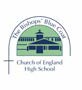 Subject IntentAt the Bishops’ Blue Coat, we want pupils not only to want to develop their language skills but also their appreciation of other cultures, as such we embed cultural teaching in our Scheme of Learning and lessons to fuel a passion for learning. In year 7 pupils will learn either French or Spanish as they embark on their journey of language learning. Pupils study one language to deepen their understanding and to become confident and proficient linguists so that they have a strong foundation on which to build their knowledge and skills for GCSE studies.Core PrinciplesDignityWe enable pupils to feel a sense of achievement and self-worth in their language learning, as such we follow a Scheme of Learning designed to make language learning accessible and build positive, supportive relationships in the classroom to develop collaboration. We don’t just teach a language but develop the whole person through building tolerance, positivity and understanding.RespectWe seek to develop pupils’ respect for other cultures and languages and for themselves and peers through creating a learning environment where all feel safe to contribute and experiment with language. By highlighting differences of other languages and cultures we seek to deepen pupils’ understanding of those around them.WisdomWe intend for our pupils to use their previous learning to make links to make new connections between words and structures and to predict how language will be structured. We seek to develop pupils’ curiosity in language learning and to use their initiative to use the resources around them. Pupils are encouraged to use dictionaries and display material to find new ways of expressing themselves.KnowledgeWe encourage and enable pupils to question to deepen their understanding of a language. We teach them the skills to develop their learning and to take on and recall new information be it vocabulary or grammar. We believe a solid grasp of grammar is keyto successful language learning and embed this in our teaching across the 7-year journey to equip pupils as capable linguists.SkillsWe don’t only teach pupils languages but teach them the tools and skills to learn a language. Our bespoke Scheme of Learning gives our pupils the tools with which to learn a language. As linguist we are always developing communication skills but alsoteaching pupils to be resilient as well as to take initiative and control of their learning.AspirationsWe want our pupils to have a desire to succeed and will always encourage them to go further and stretch themselves. We believe that language skills are vital for later life and seek to share the benefits of language learning through our curriculum, giving pupils opportunities to explore where languages can take them and enable them in their future. As teachers we share our experiencesand passion for languages within our teaching. We encourage pupils to set goals which will stretch and challenge them.HopeThrough our lessons and Scheme of Learning we support pupils to seek out solutions and learn skills of how to deal with unfamiliar language and find ways around it, enabling them to still communicate and access the language. We encourage our pupils to approach their learning with positivity and curiosity.Key Stage 3 Programmes of StudyKey Stage 3 Programmes of StudyKey Stage 3 Programmes of StudyKey Stage 3 Programmes of StudyKey Stage 3 Programmes of StudyKey Stage 3 Programmes of StudyTermsYear 7 FrenchMapYear 8- FrenchMapYear 9 FrenchMap1Introductions and Greetings Days of the week, months, numbersBrothers and sistersMy classroomPhysical and personality descriptionsPresent tense Holiday locationsWeather and seasonsHoliday activitiesPast tenseAll About Me: descriptions and family relationsReflexive verbsR2School subjects and opinionsSchool uniformSchool daySchool facilitiesKJobsIntroduction of conditional tenseAHealthy Living and leading a healthy lifestyleSport & ExerciseFood & DrinkIntroduction of imperfect tense (French)D3Freetime activitiesWeather and seasonsSports Time frequency expressionsOpinion phrasesKSchool facilities and ideal school Daily RoutineThe TimeAt the Doctor’s Internal ExaminationsImportance of language learning and careeropportunities with a languageW4Family and petsColoursNumbers 30-100Where you liveBreakfast time MusicOpinions on French artists ComparativesPast TenseDTechnologyHobbies and Extreme Sports5Places in townActivities in townInvitations and repliesFuture plans Clothes and fashion SuperlativesComparing my Primary School to my Secondary SchoolComparatives6End of year assessmentsConsolidation and reflectionDesign a booklet for Y6 pupilsFilm and History StudyFrench- Au Revoir les enfants Life during the occupationRFilm StudyFrench- Les ChoristesCultural Research ProjectRKey Stage 3 Programmes of StudyKey Stage 3 Programmes of StudyKey Stage 3 Programmes of StudyKey Stage 3 Programmes of StudyKey Stage 3 Programmes of StudyKey Stage 3 Programmes of StudyTermsYear 7 SpanishMapYear 8 SpanishMapYear 9 SpanishMap1Introductions and Greetings Days of the week, months, numbersBrothers and sistersPets and coloursPresent tense verbsHoliday locationsWeather and seasonsHoliday activitiesPreterite tenseHoliday locationsWeather and seasonsHoliday activitiesPreterite tenseR2FreetimeLikes and dislikesSportsWeatherKTV, music and festivalsMobile phone useMusic and TV preferencesPreterite tenseATV, music and festivalsMobile phone useMusic and TV preferencesPreterite tenseD3School subjects and opinionsSchool daySchool facilitiesBreaktime activitiesKSpanish food Food opinionsMealtimesOrdering in a restaurantParty planningSpanish food Food opinionsMealtimesOrdering in a restaurantParty planningW4Family and petsColoursNumbers 30-100Physical descriptionsFuture plansShoppingArranging to go outClothesSporting eventsDShoppingArranging to go outClothesSporting events5Where I livePlaces in townActivities in townTelling the timeFuture plans Tourist attractions in SpainHoliday activitiesDirectionsUsing three tensesTourist attractions in SpainHoliday activitiesDirectionsUsing three tenses6End of year assessmentsConsolidation and reflectionDesign a booklet for Y6 pupilsEnd of year assessmentsConsolidation and reflectionHoliday projectREnd of year assessmentsConsolidation and reflectionHoliday projectRKey Stage 4 Programmes of Study- FrenchKey Stage 4 Programmes of Study- FrenchKey Stage 4 Programmes of Study- FrenchKey Stage 4 Programmes of Study- FrenchKey Stage 4 Programmes of Study- FrenchTermsYear 10MapYear 11Map1Who am I? Part 1 (Theme 1) Description of self and others Relationships with others Qualities of a friend4 key tenses: present, perfect, imperfect and near futureSSchool (Theme 3)Description of school, subjects and opinions What is a good teacher?School rules and pressures Future Aspirations (Theme 4)Ideal job and universityA2Who am I? Part 2 (Theme 1) Hobbies and interestsTV and CinemaTechnology and Social Media Direct Object Pronouns Depuis + present tenseIntroduction of Unit 2 task 2- Picture DescriptionKFuture Aspirations (Theme 4) VolunteeringEnvironmental Problems (Theme 5) Environmental problems and solutions Si clausesCompound perfect tensesPPEsD3Identity and Culture (Theme 1) Food and drinkShopping- weights and measures, asking and answering questions Pour + infinitiveIntroduction of Unit 2 task 1- Role PlayUsing languages beyond the classroom (Theme 4) Problems of homelessness (Theme 5)Music and sporting events- bringing people together (Theme 5)Present SubjunctiveA4Town and Local Area (Theme 2) Things to do and seeWeather NegativesUse of on peut + infConditional tensePPEsFestivals and traditions (Theme 1) Revision of all themes and sub-themesR5Holidays (Theme 2)Directions & Prepositions of locationDestinations, Accommodation and Activities on Holidays Problems on HolidaySimple future tenseHSpeaking ExaminationFinal Exam Revision and PreparationW6Holidays (Theme 2) Ideal holidayCombination of all tensesPPEsHKey Stage 4 Programmes of Study- GermanKey Stage 4 Programmes of Study- GermanKey Stage 4 Programmes of Study- GermanKey Stage 4 Programmes of Study- GermanKey Stage 4 Programmes of Study- GermanTermsYear 10MapYear 11Map1Who am I? Part 1 (Theme 1) Description of self and others Relationships with others Qualities of a friend3 key tenses: present, perfect, near futureSSchool (Theme 3)Description of school, subjects and opinions What is a good teacher?School rules and pressures Future Aspirations (Theme 4)Ideal job and universityA2Who am I? Part 2 (Theme 1) Hobbies and interestsTV and CinemaTechnology and Social Media Seit + present tenseIntroduction of Unit 2 task 2- Picture DescriptionKFuture Aspirations (Theme 4) VolunteeringEnvironmental Problems (Theme 5) Environmental problems and solutions Wenn clausesCompound perfect tensesPPEsD3Identity and Culture (Theme 1) Food and drinkUm…zu…Shopping- weights and measures, asking and answering questions Introduction of Unit 2 task 1- Role PlayUsing languages beyond the classroom (Theme 4) Problems of homelessness (Theme 5)Music and sporting events- bringing people together (Theme 5)A4Town and Local Area (Theme 2) Things to do and seeWeather NegativesUse of on peut + infPPEsFestivals and traditions (Theme 1) Revision of all themes and sub-themesR5Holidays (Theme 2)Directions & Prepositions of locationDestinations, Accommodation and Activities on Holidays Problems on HolidayFuture tenseHSpeaking ExaminationFinal Exam Revision and PreparationW6Holidays (Theme 2) Ideal holidayCombination of all tensesPPEsHKey Stage 5 Programmes of Study- FrenchKey Stage 5 Programmes of Study- FrenchKey Stage 5 Programmes of Study- FrenchKey Stage 5 Programmes of Study- FrenchKey Stage 5 Programmes of Study- FrenchTermsYear 12MapYear 13Map1The role of music in society, its changes and developments The impact of music on popular cultureChanges in family structuresChanges in attitudes towards couples Grammar review- all key tensesS KLiterature study- L’Étranger Essay writing skillsImpact of immigration on society and the positive impacts of immigrantsW2Introduction to La Haine and themes of the film Essay writing skillsFreedom of expression of the media Changes in the presence of written press Changing attitudes towards the familyMore complex grammatical structuresR DFrance during the OccupationChallenges faced by immigrants in society Themes of L’ÉtrangerThemes of La Haine Essay writing skillsR3Key characters in La HaineTechniques used by the director in La Haine The impact of the media on society and politics The Education system in FranceEssay writing skillsRThe Vichy RegimeThe role of Maréchal PétainThe Extreme Right and the Front National Themes of L’ÉtrangerThemes of La HaineEssay writing skillsW4Events in France at the time of La Haine Reactions to the filmWorking life in France and attitudes towards work The right to strikeSexual equality in the workplaceAThe ResistanceThe role of Jean MoulinThe role of Charles de Gaulle Women during the ResistanceRevision of year 12 topics- Theme 1 & 2W5Festivals, traditions and customs Exam skillsRevision of year 12 topics- Themes 1 & 2SPreparation for speaking examRevision of year 13 topics- Theme 3 & 4 Themes of L’ÉtrangerThemes of La Haine Essay writing skillsS6Introduction to literature study and L’Étranger Revision for PPEsIntroduction of Independent research projectSRevision of all topic areas Themes of L’Étranger Themes of La Haine Essay writing skillsSKey Stage 5 Programmes of Study- GermanKey Stage 5 Programmes of Study- GermanKey Stage 5 Programmes of Study- GermanKey Stage 5 Programmes of Study- GermanKey Stage 5 Programmes of Study- GermanTermsYear 12MapYear 13Map1The role of music in society, its changes and developments The importance of being environmentally aware and recycling The role of different forms of mediaGrammar review- all key tenses and casesS KLiterature study- Die verlorene Ehre der Katharine Blum Essay writing skillsGerman society in the GDR before the reunificationW2Introduction to Goodbye Lenin key characters and themes of the film Essay writing skillsThe impact of music on popular cultureThe impact of the media on society and politics The use of renewable energiesMore complex grammatical structuresR DImpact of immigration on society and the positive impacts of immigrants The relationship between the GDR and the WestThemes of Die verlorene Ehre der Katharine Blum Themes of Goodbye LeninEssay writing skillsR3Key scenes in Goodbye LeninTechniques used by the director in Goodbye Lenin The Education system in GermanyEssay writing skillsMore complex grammatical structuresREvents leading to the reunification of Germany The challenges of immigration and integration Themes of Die verlorene Ehre der Katharine Blum Themes of Goodbye LeninEssay writing skillsW4The world of work in Germany Germany business and industry Festivals, traditions and customsThe forms of professional training and learning in the workplace More complex grammatical structuresAGermany since the reunificationThe reactions of the state and society to immigration Revision of year 12 topics- Theme 1 & 2W5Exam skills across all papersRevision of year 12 topics- Themes 1 & 2 Goodbye Lenin revisionSPreparation for speaking examRevision of year 13 topics- Theme 3 & 4Themes of Die verlorene Ehre der Katharine Blum Themes of Goodbye LeninEssay writing skillsS6Introduction to literature study and Die verlorene Ehre der Katharine Blum Revision for PPEsIntroduction of Independent research projectSRevision of all topic areasThemes of Die verlorene Ehre der Katharine Blum Themes of Goodbye LeninEssay writing skillsS